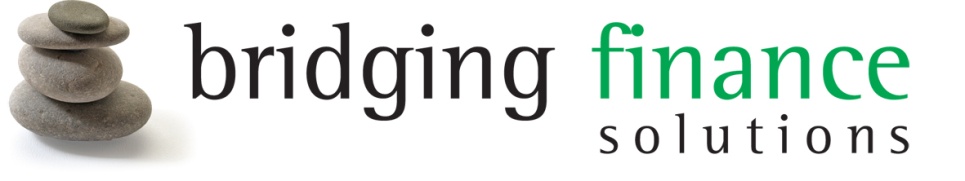 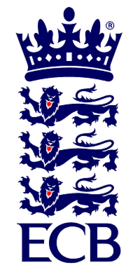 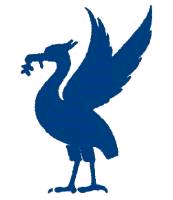 			Residential Investment Property Short Term Financesponsors ofTHE LIVERPOOL & DISTRICT CRICKET COMPETITIONThe ECB Premier League in Lancashirewww.lpoolcomp.co.ukM/C Meeting held at Parkfield Liscard CC on Thursday 10th May 2012 at 6.00pm: Present:Eric Hadfield (President)		John Williams (Chair) 		John Rotheram (Cricket Chair)Chris Weston (Hon Sec) 		Alan Bristow (Chair C&G) 	Rob Durand (1st / 2nd XI Fixtures Secretary)Mike Leddy (3rd XI Fixtures Secretary) 6.06pm A toss of coin by EH as president was carried out to decide the result of the heavily weather affected Rainford CC U15s v New Brighton CC U15s game in the NYC preliminary round for the relevant LCB Trophy. NB CC was on the telephone at the time, the toss was also videoed. New Brighton called tails and Rainford won this toss.6.15pm			Residential Investment Property Short Term Financesponsors ofTHE LIVERPOOL & DISTRICT CRICKET COMPETITIONThe ECB Premier League in Lancashirewww.lpoolcomp.co.ukThe next meeting will be held at Bootle CC on Thursday 14th June 2012 at 6.00pm.Agenda to include1	Apologies2a	Minutes of Previous Meeting & Action Point Items2b	Matters arising 3a            Hon Treasurer’s Report to include3b 	 Website matters to include(i)  lpoolcomp (ii) play-cricket4a	Fixt Sec's Report to include4b	Registration Sec's Report5     	Cricket Chair’s Report to include6	Club & Ground Chair’s Report to include7	 Hon Secretary’s Report to include8	LCB / ECB Issues to include9	Publicity & Sponsorship Chair’s Report to include10	AOB11	Date of Next MeetingAgenda itemRecorded Minutes1ApologiesMalcolm Barber (Hon Treas) had given his apologies as had Rob Roberts who had been invited to this meeting.2aMinutes of previous meetingandAction PointsThe April 2012 minutes were signed by the President as a true and accurate record of the meeting.The Action Points were considered. 2bMatters arisingMost of these were covered by the agenda and would be taken en passant as usual.3Publicity & Sponsorship Chair’s ReportReporting of Results to the press 2012 JW reported that most results were being posted by the due time and we were in a better position than we were last year over results. We were currently not fining for posting a little beyond the noon deadline.ECB site and RD RD reported that he had, as promised, submitted copy to the ECB Premier League site. To date he had had nothing back yet but he would keep trying.Sky TV and CWCW reported that Sky TV had rung him to cross check on Bootle CC. They wanted to do another "Clublife" programme using Bootle CC. The Cricket Paper  The Cricket Paper was being set up, they had a good stable of papers but were said to be struggling. We had supported them as best we could at the request of ECB.4aFixt Sec's ReportLeaguesRD reported that, unsurprisingly, there was "not much going on" in respect of the leagues but the Cups more than made up for that.KO CupsThere were lots of changes; these were taken separately to avoid confusion. There had been many emails on this.ECB t20 This was causing the most pressure and was taken first. JW referred to P 50 in the Handbook and suggested that we had to re cast the dates. This was agreed. JW/CW would put whatever was agreed up on the site am tomorrow i.e. Fri. JW suggested a two week extension. Prelim              shift 13th to 27th MayRound 1           shift 27th to 10th June1/4 finals          shift 17th June to 1st JulyFinals day        no changeEH would make the changes to the documents on the site to link with the CW/JW posting. Embee CupThere was a real problem here. CW summarised the situation briefly. Many players had been played in the 1st round of the Embee Cup in spite of being ineligible under the = to or >50% rule. There had been an enquiry from N le W's Chris Edge towards the end of April about precisely this. There had been an e discussion. CW had set out the usual count back into the last season device used at this time of year in full on the site. Even with this device in place there were still major problems. Appling the rule as written would destroy the 2012 Embee.Mechanisms were discussed; JW used Rainford as an example. ML had circulated data earlier in the day. Some score cards were missing but this was able to form the basis of a lengthy and careful discussion.Some games would be replayed, others awarded to the non offending side on the basis of the data above.Alder v ORT                  -award to ORT                    Prestatyn v Colwyn B    -award to CB                        BStM v Rainhill             -replay by 20th                       Wigan v Bootle              -replay  by 20th                      ML was to write to the clubs am tomorrow i.e. Fri 11th.Formby 3rd XI v StH TownThe game was to be re arranged by ML through the proper channels to a slot in Sept. This was agreed.RD referred to Leigh's 4th XITheir fixture had been cancelled again for the 4th week running. As promised previously, Leigh CC was to review the future of this side next week. The outlook did not look good.4bRegistration Sec's ReportReport following Cr CoEH reported that there were one or two unsures left to be resolved. There had been an issue over a player's date of birth, originally stated to have been in 1999 - which made him too young to play. The club now said it was actually 1998 which made him old enough subject to parental consent. JW advised that Paul Bryson and other CWOs made a point of the need for the data to be on the young player's initial registration form and the consent clause counter signed by the parents as part of Clubmark. Such actions were good actions.3rd XI Australians x3The actions taken after the decisions made by Cr Co had stabilized the situation. Highfield: Ashar ZafridiThis player had not been allowed to register; he was a sub-pro within our definition of the term. Highfield had signed another player.LythamThe club was about to sign a South African on a Sports Visa. Lytham had now an English player from L CCC.Ainsdale It was agreed that, in the absence of the audit trail over the missing Visa, we should fine the club but deduct no points and the result of the game was to stand CW was to write.It was agreed that we should put back into the regs in 2013 the need automatically to supply a list of likely documents that clubs had to produce for before a registration could go ahead e.g. a copy of the passport, Visa, Work Permit, details of employment, the need for adequate self supporting funds etc and anything else the player had had to have to come into the country and to put this list back into the registration requirements in the R&R Handbook. JW had searched in vain for it; it used to be there but was no longer there.Maghull Daniel Reid ECB National 45/45CW summarised this ill tempered complex saga. ECB would have to make a decision tomorrow Fri. The matter was very much ongoing. CW had several missed calls during the meeting.5CricketChair’sReportCr Co meeting: Matters arisingThere were no matters arising not already covered elsewhere.Representative gamesJW reported that the U17s side v LCB's U15 side had a selection committee based on Chris Firth and Chris Riley. We had some nominations already. Cr Co was to follow this game.JW reported on the U13/15s Rep side. Grounds for the fixtures were needed. There would not be U15s trials this year, it was not necessary. Mike Talbot Butler had got in first and offered two dates for the All Age game v the Cheshire County Side. The BFS L&DCC was hosting this year.The L&DCC Rep side game v Lashings XI was going ahead. 6aHonTreasurer’sReportMB had submitted a report for this meeting via CW:Figures of Account were given. The need for new Auditors was discussed. Subs were coming in at a regular rate. The position was to be checked at the end of this month.The website revamp was underway.Invoices were discussed.The Laptops TCS 2 seminar Mon 7th May Wigan had gone well. There were 9 people there. Most were being trained from scratch.Some clubs had not returned a single umpire's card yet. They were BStM/Burscough/Northern and StHTown. They needed a call. JR said he would ring them.JW felt that 4 weeks into the season there were so many things not being done by the clubs that he needed to construct a posting to that effect. He would do this after this weekend.6bWebsitematterslpoolcomp2012 revamp of website meeting with GUD designThis had been referred to in MB's report.Use of TCS Live updateThe use of this was felt to be too low, MB there were several issues here that needed to be kept separate. A number of the Prem clubs i.e. those for whom a renewal of Live Update was necessary in 2012 had reported technical problems getting the system to load this year. They were being informed on screen that their license was inappropriate.JW reported that the system operators at Rainford CC and who were pretty good with computers, wondered if possibly a release code following the MB block renewal of their licenses had not been sent on to them? play-cricket7Club &GroundChair’sReportAB's report  to Cr Co This was taken as read. There were no matters arising. Ground Criteria Changes for 2012The next meeting was on 24th May. So far feedback was good. AB would be sending out reminders soonBH Park and score boxThey had replied to AB's letter following MB's report with a holding response.AB intended to visit the club, this was agreed.Club & Ground AssessmentsThere were "loose ends" from 2011 that needed sorting. Sutton and Lytham needed inspecting.As did Ainsdale/NB/StHTown/Wallasey to ratify their improvements.Umpires marksThese were again very low in places with a number of them on 11 or 12 out of 20. These were likely to have been caused by the very wet weather.Prem division captain's pitch marks.AB had asked that these be done every week at the pre season meeting. To date there had been no replies. AB agreed to email all the Prem division's Hon Secs setting out what was needed. This needed to be done for league matches only. Umpire's cardsThese had come in well, a small number were missing. Spreadsheet for C&G EH offered a spreadsheet to AB for C&G showing groups of clubs by categories that needed looking at. AB undertook to circ this to the C&G sub committee8HonSecretary’sReportCorrespondenceThis had all been circulated at the time of receiving or sending. M/C was fully up to date.Pre Season meeting There had been no reported issues with the minutes or matters arising.ECB Prem League Requirements 2012CW had circulated these and sent ECB as much as he personally could at this stage. Structure of the comp, changes to the regs etc. CW reminded M/C of the important dates here.  LCB HandbooksCW had rung LCB who had not returned his call which was unusual. 36th Club update / SGM 22 05 21The Cr Co summary was taken as read. JW/CW had reacted swiftly to the release of Spring View's name on his website and posted official information. PL still carried wrong closing date for application information on his website. M/C needed to visit Spring View CC as soon as possible. Conducting the 36th Club SGMCW would give a reminder to clubs in about 10 days time on the website and by e-circ and Twitter.CW would produce and duplicate the single item agenda and provide a microphone.Spring View CC would not be invited to the meeting.A 2/3s majority of all 35 full member clubs was need at this meeting as this was a constitutional matter. 35 x 0.667 = 23.345 = 24 clubs required to vote for Spring View CC. If this figure was not reached then we would again have 35 clubs in the BFS L&DCC in 2013.AB would present to the meeting on C&G facilities. There might very well be M/C notices to follow the SGM.9LCB / ECBIssuesAll matters relevant here had already been covered elsewhere.10AOB11Dates of NextMeetings36th Club SGM	Tues 22nd  May	Bootle	7.30pmCr Co	Wed 6th June	Wigan	7.00pmM/C	Thur 14th June	Bootle	6.00pm